Канальная заслонка VKRI HV 40-45Комплект поставки: 1 штукАссортимент: C
Номер артикула: 0073.0557Изготовитель: MAICO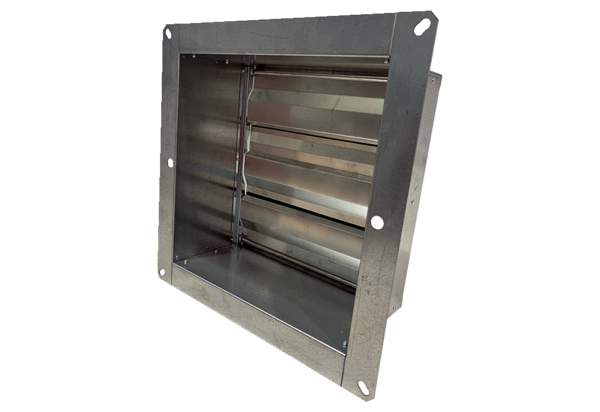 